INDICAÇÃO Nº 05123/2013Sugere ao Poder Executivo Municipal a realização de melhorias visando a colocação de cascalhamento na Rua Cassiano Ricardo no bairro Santa Inês.Excelentíssimo Senhor Prefeito Municipal, Nos termos do Art. 108 do Regimento Interno desta Casa de Leis, dirijo - me a Vossa Excelência para sugerir que, por intermédio do Setor competente, seja realizado melhorias visando a colocação de cascalhamento na Rua, Cassiano Ricardo no bairro Santa Inês, neste município.Justificativa:Munícipes procuraram o vereador para relatar que há muito pó e os moradores reclama de problemas de saúde, como falta de ar provocada pelo      pó produzido pelos veículos que passam pelo local. Pede com urgência melhorias, como o cascalhamento.Plenário “Dr. Tancredo Neves”, em 16 de setembro de 2.013.Celso Ávila-vereador-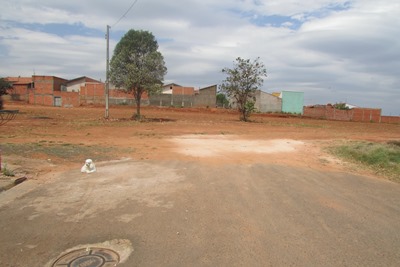 